Quem és tu na Web?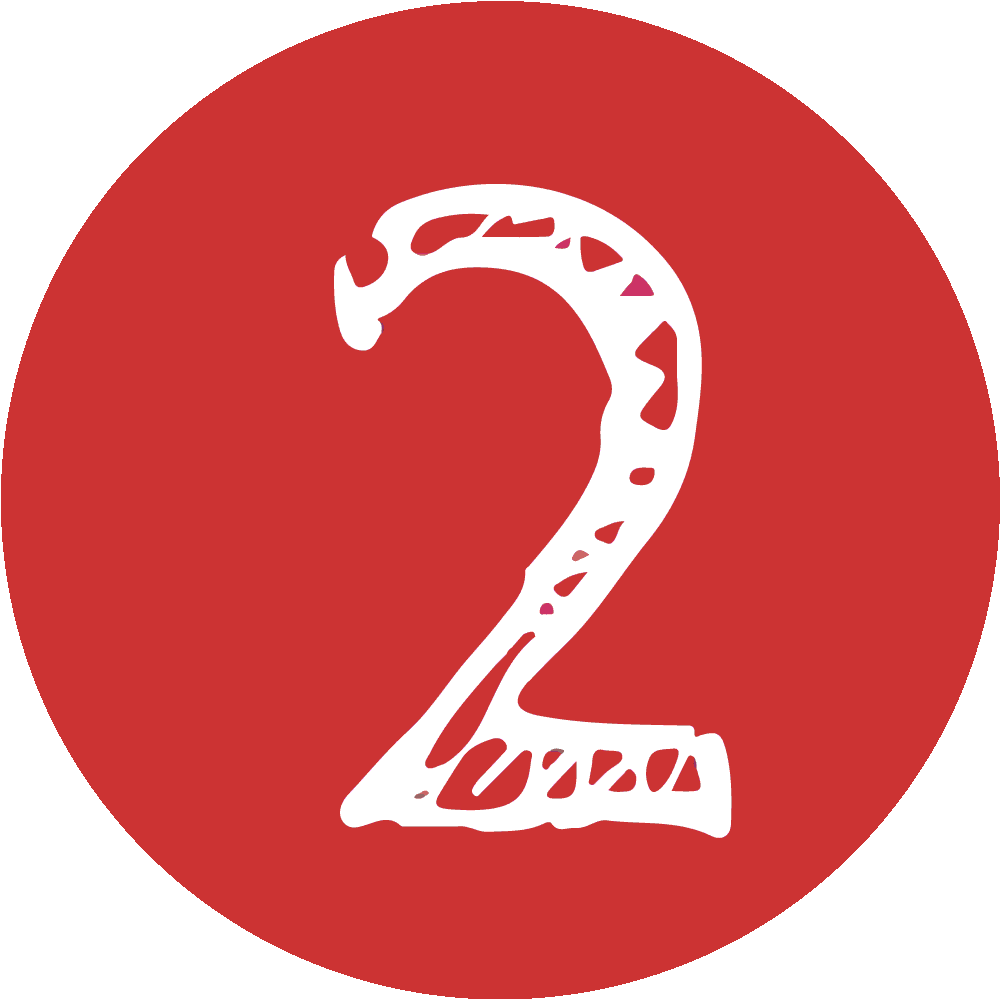 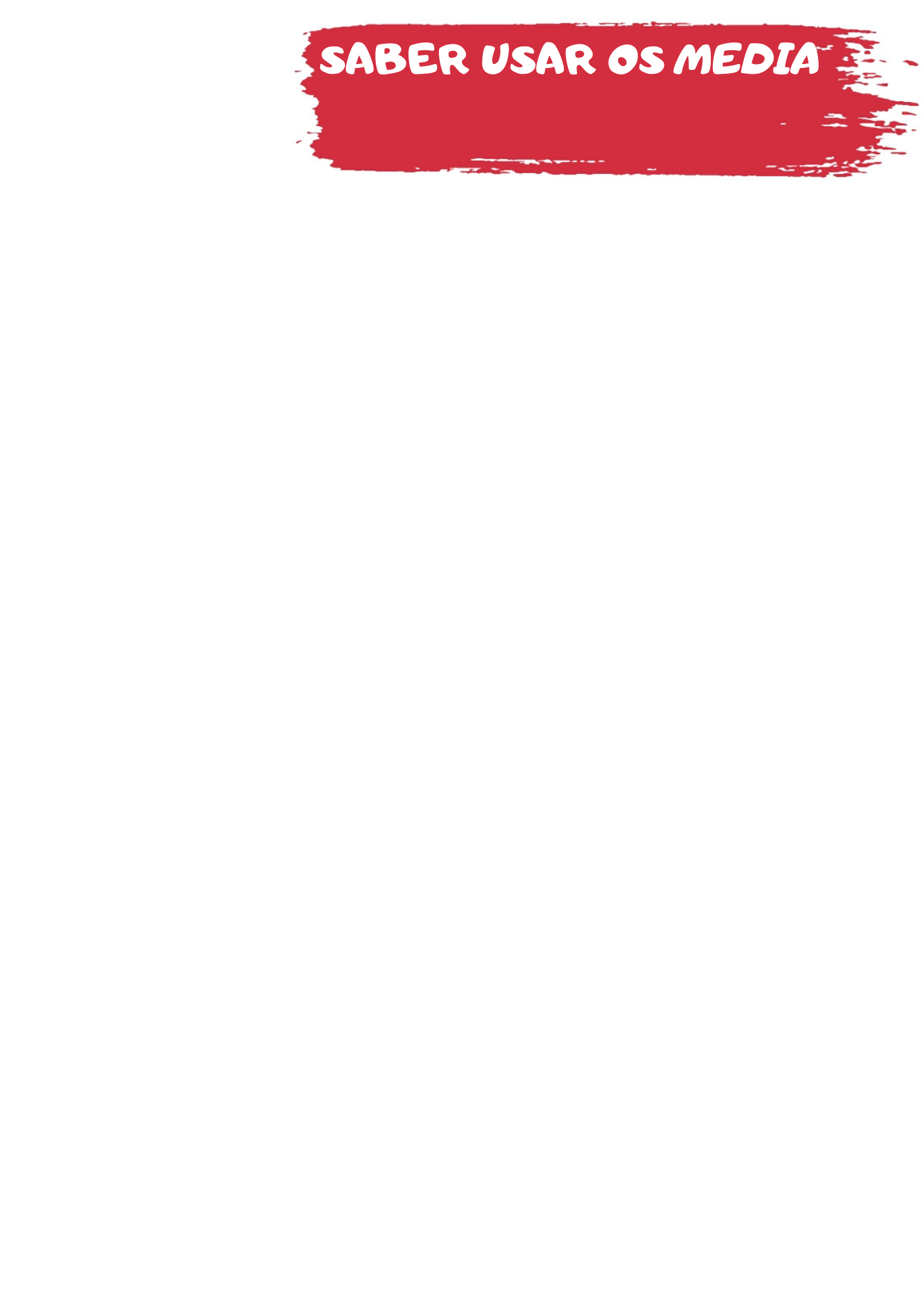 Apresentam-se algumas propostas de palavras passíveis de incluir num jogo interativo digital, de correspondência, a produzir com recurso a uma ferramenta de criação de jogos. (sugere-se Educaplay)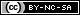 Realidade virtualUm ambiente criado pela tecnologia informática e que parece existir, mas não existente, no mundo físico.AvatarUma imagem que te represente em jogos online, nas redes sociai, meios de comunicação social, etc.InteragirComunicar; afetar e ser afetado por outrosProgramadoresAlguém que cria programas para computadoresRealidade aumentadaTecnologia que pega em imagens digitais e as introduz no mundo real.Experiência imersivaExperiência que te provoca a sensação de estar rodeado ou envolvido por alguma coisa, embora não estejas.Experiência interativaExperiência que possibilita ou implica a troca de informação entre o sistema informático e o seu utilizador.Imagens digitaisImagens que se encontram em dispositivos eletrónicos (telemóvel, tablet, iPOD, etc.) ou na internet.TendênciaUm novo conceito que se tornou bem conhecido